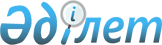 Қызылорда облысы Арал аудандық мәслихатының 2021 жылғы 29 желтоқсандағы № 204 "2022-2024 жылдарға арналған Қосаман ауылдық округінің бюджеті туралы" шешіміне өзгерістер енгізу туралы
					
			Мерзімі біткен
			
			
		
					Қызылорда облысы Арал аудандық мәслихатының 2022 жылғы 26 мамырдағы № 267 шешімі. Мерзімі біткендіктен қолданыс тоқтатылды
      Қызылорда облысы Арал аудандық мәслихаты ШЕШТІ:
      1. Қызылорда облысы Арал аудандық мәслихатының 2021 жылғы 29 желтоқсандағы № 204 "2022-2024 жылдарға арналған Қосаман ауылдық округінің бюджеті туралы" шешіміне мынадай өзгерістер енгізілсін:
      "1. 2022-2024 жылдарға арналған Қосаман ауылдық округінің бюджеті 1, 2 және 3- қосымшаларға сәйкес, оның ішінде 2022 жылға мынадай көлемдерде бекітілсін:
      1) кірістер – 58 686,9 мың теңге;
      салықтық түсімдер – 3816,9 мың теңге;
      салықтық емес түсімдер – 0;
      негізгі капиталды сатудан түсетін түсімдер – 0;
      трансферттер түсімі – 54870,0 мың теңге;
      2) шығындар – 58 686,9 мың теңге;
      3) таза бюджеттік кредиттеу – 0;
      бюджеттік кредиттер – 0;
      бюджеттік кредиттерді өтеу – 0;
      4) қаржы активтерімен жасалатын операциялар бойынша сальдо – 0;
      қаржы активтерін сатып алу - 0;
      мемлекеттік қаржы активтерін сатудан түсетін түсімдер - 0;
      5) бюджет тапшылығы (профициті) - 0;
      6) бюджет тапшылығын қаржыландыру (профицитін пайдалану) – 0.".
      Аталған шешімнің 1-қосымшасы осы шешімнің қосымшасына сәйкес жаңа редакцияда жазылсын.
      2. Осы шешім 2022 жылғы 1 қаңтардан бастап қолданысқа енгізіледі және ресми жариялауға жатады. Қосаман ауылдық округінің 2022 жылға арналған бюджеті
					© 2012. Қазақстан Республикасы Әділет министрлігінің «Қазақстан Республикасының Заңнама және құқықтық ақпарат институты» ШЖҚ РМК
				
      Арал аудандық мәслихатының хатшысы 

Б.Турахметов
Арал аудандық мәслихатының
2022 жылғы "26" мамырдағы
№ 267 шешіміне қосымшаАрал аудандық мәслихатының
2021 жылғы "29" желтоқсандағы
№ 204 шешіміне 1-қосымша
Санаты 
Санаты 
Санаты 
Санаты 
2022 жыл сомасы 
(мың теңге)
Сыныбы 
Сыныбы 
Сыныбы 
2022 жыл сомасы 
(мың теңге)
Ішкі сыныбы
Ішкі сыныбы
2022 жыл сомасы 
(мың теңге)
Атауы 
2022 жыл сомасы 
(мың теңге)
1
2
3
4
5
1. Кірістер
58686,9
1
Салықтық түсімдер
3816,9
04
Меншiкке салынатын салықтар
3816,9
1
Мүлiкке салынатын салықтар
36
3
Жер салығы
395
4
Көлік құралдарына салынатын салық
3385,9
4
Трансферттердің түсімдері
54870
02
Мемлекеттiк басқарудың жоғары тұрған органдарынан түсетiн трансферттер
54870
3
Аудандардың (облыстық маңызы бар қаланың) бюджетінен трансферттер
54870
Функционалдық топ
Функционалдық топ
Функционалдық топ
Функционалдық топ
2022 жыл сомасы
Бюджеттік бағдарламалардың әкімшісі
Бюджеттік бағдарламалардың әкімшісі
Бюджеттік бағдарламалардың әкімшісі
2022 жыл сомасы
Бағдарлама 
Бағдарлама 
2022 жыл сомасы
Атауы 
2022 жыл сомасы
2. Шығындар
58686,9
01
Жалпы сипаттағы мемлекеттік қызметтер
30988
124
Аудандық маңызы бар қала, ауыл, кент, ауылдық округ әкімінің аппараты
30988
001
Аудандық маңызы бар қала, ауыл, кент, ауылдық округ әкімінің қызметін қамтамасыз ету жөніндегі қызметтер
30988
05
Денсаулық сақтау 
81
124
Қаладағы аудан, аудандық маңызы бар қала, кент, ауыл, ауылдық округ әкімінің аппараты
81
002
Шұғыл жағдайларда сырқаты ауыр адамдарды дәрігерлік көмек көрсететін ең жақын денсаулық сақтау ұйымына дейін жеткізуді ұйымдастыру
81
07
Тұрғын үй-коммуналдық шаруашылық
1372,9
124
Аудандық маңызы бар қала, ауыл, кент, ауылдық округ әкімінің аппараты
1372,9
008
Елде мекендердегі көшелерді жарықтандыру
1131,9
009
Елдi мекендердiң санитариясын қамтамасыз ету
241
08
Мәдениет, спорт, туризм және ақпараттық кеңістiк
26245
124
Аудандық маңызы бар қала, ауыл, кент, ауылдық округ әкімінің аппараты
26245
006
Жергілікті деңгейде мәдени-демалыс жұмысын қолдау
26245
3. Таза бюджеттік кредит беру
0
Бюджеттік кредиттер
0
5
Бюджеттік кредиттерді өтеу
0
4. Қаржы активтерімен жасалатын операциялар бойынша сальдо
0
Қаржы активтерін сатып алу
0
5. Бюджет тапшылығы (профициті)
0
6. Бюджет тапшылығын қаржыландыру (профицитін пайдалану)
0